TOWN OF EAGLE LAKE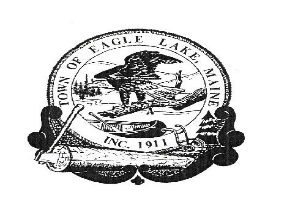 BOARD OF SELECTMEN MEETINGMay 4, 2021 5:30 P.M.The Public may participate in this meeting by attending in person at the Eagle Lake Town Office located at 36 Devoe Brook Road or via ZOOM video-conferencing.  Please copy and paste this link:    https://us02web.zoom.us/j/81303712132?pwd=VWZoSlVhdVhWVFVNK1VsWE9zSWtMZz09 to your browser if you wish to participate via ZOOM. The meeting ID will be 81303712132? If you wish to call in, please use 1 (646) 558 8656 (New York) and be prepared to type in the meeting ID 899 8730 2260 when asked to do so. ****************************************AGENDA CALL TO ORDER: TIME 5:30 P.M.         2.         REVIEW AND SIGN MUNICIPAL WARRANT FOR ANNUAL TOWN                     MEETING.        3.          REVIEW AND SIGN MUNICIPAL OFFICERS ORDER TO PLACE A QUESTION                      ON THE BALLOT FOR A SECRET BALLOT REFERENDUM QUESTION.        4.          REVIEW AND APPROVE WORDING OF THE FINAL VERSION OF THE                        RESOLUTION        5.          REVIEW AND APPROVE THE BALLOT FOR THE MUNICIPAL ELECTION         6.         OTHER BUSINESS:            7.         ADJOURN